Publicado en  el 09/09/2013 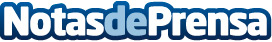 Los niños de Siria desplazados disfrutan de las actividades recreativas apoyadas por UNICEFAmanda vive con sus padres y su hermana mayor en una casa alquilada.  El año pasado, asistió al primer grado en la escuela, y está esperando a que empiece el nuevo curso escolar.Datos de contacto:UNICEFNota de prensa publicada en: https://www.notasdeprensa.es/los-ninos-de-siria-desplazados-disfrutan-de_1 Categorias: Solidaridad y cooperación Cursos http://www.notasdeprensa.es